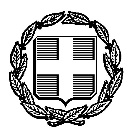 Αριθμός Πράξης :  338 /2024ΕΛΛΗΝΙΚΗ ΔΗΜΟΚΡΑΤΙΑ                                    ΠΡΩΤΟΔΙΚΕΙΟ ΙΩΑΝΝΙΝΩΝ                           ΥΠΗΡΕΣΙΕΣ ΔΙΚΑΣΤΩΝ ΠΡΩΤΟΔΙΚΕΙΟΥ ΙΩΑΝΝΙΝΩΝ1-31 ΙΑΝΟΥΑΡΙΟΥ 2024 -ΑΥΤΟΦΩΡΟ ΜΟΝΟΜΕΛΕΣ : Ο νεότερος Πρωτοδίκης της σύνθεσης του αυτόφωρου Τριμελούς Πλημμελειοδικείου -Ο Πρόεδρος που θα κληρωθεί στα ασφαλιστικά στις 19 και 26 Ιανουαρίου θα εκτελέσει και καθήκοντα Προέδρου Υπηρεσίας και Αυτοφώρου  Ιωάννινα,  20  Δεκεμβρίου 2023Ο Προϊστάμενος της ΥπηρεσίαςΚωνσταντίνος ΠάνουΠρόεδρος Πρωτοδικών ΗΜΕΡΟΜΗΝΙΑΗΜΕΡΟΜΗΝΙΑΔΙΚΑΣΤΗΡΙΟΣΥΝΘΕΣΗΠΡ. ΥΠ.ΑΥΤΟΦΩΡΟ ΤΡΙΜΕΛΕΣΔΙΑΤΑΞΕΙΣ/ΔΙΑΤΑΓΕΣ ΔΕΥΤΕΡΑ1/1ΑΡΓΙΑΑΡΒΑΝΙΤΗΣ-ΤΑΜΠΑΡΑ-ΛΑΖΑΡΟΣΤΡΙΤΗ2/1ΑΡΒΑΝΙΤΗΣΑΡΒΑΝΙΤΗΣ-ΤΑΜΠΑΡΑ-ΛΑΖΑΡΟΣΤΕΤΑΡΤΗ3/1ΟΡΦΑΝΙΔΟΥΟΡΦΑΝΙΔΟΥ-ΚΑΛΟΥΔΗ-ΒΑΝΑΠΕΜΠΤΗ4/1ΟΡΦΑΝΙΔΟΥΟΡΦΑΝΙΔΟΥ-ΚΑΛΟΥΔΗ-ΒΑΝΑΠΑΡΑΣΚΕΥΗ5/1ΟΡΦΑΝΙΔΟΥΟΡΦΑΝΙΔΟΥ-ΦΡΑΓΚΙΟΥΔΑΚΗ-ΓΑΛΑΝΗΣΑΒΒΑΤΟ6/1ΚΑΛΟΥΔΗ-ΦΡΑΓΚΙΟΥΔΑΚΗ-ΓΑΛΑΝΗΚΥΡΙΑΚΗ7/1ΚΑΛΟΥΔΗ-ΦΡΑΓΚΙΟΥΔΑΚΗ-ΚΥΡΙΛΗΗΜΕΡΟΜΗΝΙΑΗΜΕΡΟΜΗΝΙΑΔΙΚΑΣΤΗΡΙΟΣΥΝΘΕΣΗΠΡ. ΥΠ.ΑΥΤΟΦΩΡΟ ΤΡΙΜΕΛΕΣΔΙΑΤΑΞΕΙΣ/ΔΙΑΤΑΓΕΣ ΔΕΥΤΕΡΑ8/1ΜΟΔΟΡΦΑΝΙΔΟΥ-ΚΑΛΟΥΔΗ-ΔΕΡΜΟΥΟΡΦΑΝΙΔΟΥΠΑΝΟΥ-ΦΡΑΓΚΙΟΥΔΑΚΗ-ΛΑΖΑΡΟΣΔΕΡΜΟΥΜΟΝΟΜΕΛΕΣ ΠΛΗΜ/ΚΕΙΟΦΡΑΓΚΙΟΥΔΑΚΗΤΡΙΤΗ9/1ΤΡΙΜΕΛΕΣ ΠΛΗΜ/ΚΕΙΟΠΑΝΟΥ-ΦΡΑΓΚΙΟΥΔΑΚΗ-ΠΙΣΜΙΧΟΥΠΑΝΟΥΠΑΝΟΥ-ΦΡΑΓΚΙΟΥΔΑΚΗ-ΠΙΣΜΙΧΟΥΦΡΑΓΚΙΟΥΔΑΚΗΤΕΤΑΡΤΗ10/1ΠΑΝΟΥΠΑΝΟΥ-ΚΑΛΟΥΔΗ-ΛΑΖΑΡΟΣΚΑΛΟΥΔΗΠΕΜΠΤΗ11/1ΤΡΙΜΕΛΕΣ ΠΛΗΜ/ΚΕΙΟΟΡΦΑΝΙΔΟΥ-ΘΕΟΔΩΡΟΠΟΥΛΟΥ-ΚΩΣΤΟΥΛΑΣΟΡΦΑΝΙΔΟΥΟΡΦΑΝΙΔΟΥ-ΘΕΟΔΩΡΟΠΟΥΛΟΥ-ΚΩΣΤΟΥΛΑΣΘΕΟΔΩΡΟΠΟΥΛΟΥΠΑΡΑΣΚΕΥΗ12/1ΑΣΦΑΛΙΣΤΙΚΑ ΟΡΦΑΝΙΔΟΥΟΡΦΑΝΙΔΟΥΟΡΦΑΝΙΔΟΥ-ΘΕΟΔΩΡΟΠΟΥΛΟΥ-ΒΑΝΑΜΑΖΙΩΤΗΜΟΝΟΜΕΛΕΣ ΠΛΗΜ/ΚΕΙΟΘΕΟΔΩΡΟΠΟΥΛΟΥΣΑΒΒΑΤΟ13/1ΜΑΖΙΩΤΗ-ΘΕΟΔΩΡΟΠΟΥΛΟΥ-ΒΑΝΑΚΥΡΙΑΚΗ14/1ΜΑΖΙΩΤΗ-ΘΕΟΔΩΡΟΠΟΥΛΟΥ-ΝΤΑΤΣΗΔΕΥΤΕΡΑ15/1ΜΟΝΟΜΕΛΕΣ ΠΛΗΜ/ΚΕΙΟΔΕΡΜΟΥΑΡΒΑΝΙΤΗΣΑΡΒΑΝΙΤΗΣ-ΔΕΡΜΟΥ-ΝΤΑΤΣΗΔΕΡΜΟΥΤΡΙΤΗ16/1ΤΡΙΜΕΛΕΣ ΠΛΗΜ/ΚΕΙΟΑΡΒΑΝΙΤΗΣ-ΠΑΠΑΔΟΠΟΥΛΟΥ-ΝΤΑΤΣΗΑΡΒΑΝΙΤΗΣΑΡΒΑΝΙΤΗΣ-ΠΑΠΑΔΟΠΟΥΛΟΥ-ΝΤΑΤΣΗΠΑΠΑΔΟΠΟΥΛΟΥΤΕΤΑΡΤΗ17/1ΜΟΝΟΜΕΛΕΣ ΠΡΩΤΟΔΙΚΕΙΟΟΛΟΙ ΟΙ ΠΡΩΤΟΔΙΚΕΣ, ΑΡΒΑΝΙΤΗΣ, ΠΑΡΕΔΡΟΣΑΡΒΑΝΙΤΗΣΑΡΒΑΝΙΤΗΣ-ΜΑΖΙΩΤΗ-ΦΡΑΓΚΙΟΥΔΑΚΗ-ΤΑΜΠΑΡΑΠΕΜΠΤΗ18/1ΠΟΛΥΜΕΛΕΣ ΠΡΩΤΟΔΙΚΕΙΟΒ ΤΜΗΜΑΟΡΦΑΝΙΔΟΥΟΡΦΑΝΙΔΟΥ-ΔΕΡΜΟΥ-ΚΩΣΤΟΥΛΑΣΦΡΑΓΚΙΟΥΔΑΚΗΠΑΡΑΣΚΕΥΗ19/1ΑΣΦΑΛΙΣΤΙΚΑΚΛΗΡΩΣΗΚΛΗΡΩΣΗΚΛΗΡΩΣΗ-ΜΑΖΙΩΤΗ-ΝΑΝΟΥΜΑΖΙΩΤΗΜΟΝΟΜΕΛΕΣ ΠΛΗΜ/ΚΕΙΟΜΑΖΙΩΤΗΣΑΒΒΑΤΟ 20/1ΚΑΛΟΥΔΗ-ΤΑΜΠΑΡΑ-ΝΑΝΟΥΚΥΡΙΑΚΗ21/1ΚΑΛΟΥΔΗ-ΤΑΜΠΑΡΑ-ΝΑΝΟΥΔΕΥΤΕΡΑ22/1ΜΟΝΟΜΕΛΕΣ ΠΛΗΜ/ΚΕΙΟΤΑΜΠΑΡΑΠΑΝΟΥΠΑΝΟΥ-ΤΑΜΠΑΡΑ-ΚΑΨΑΛΗΤΑΜΠΑΡΑΗΜΕΡΟΜΗΝΙΑΗΜΕΡΟΜΗΝΙΑΔΙΚΑΣΤΗΡΙΟΣΥΝΘΕΣΗΠΡ. ΥΠ.ΑΥΤΟΦΩΡΟ ΤΡΙΜΕΛΕΣΔΙΑΤΑΞΕΙΣ/ΔΙΑΤΑΓΕΣ ΤΡΙΤΗ23/1ΤΡΙΜΕΛΕΣ ΠΛΗΜ/ΚΕΙΟΠΑΝΟΥ-ΠΑΠΑΔΟΠΟΥΛΟΥ-ΤΑΜΠΑΡΑΠΑΝΟΥΠΑΝΟΥ-ΠΑΠΑΔΟΠΟΥΛΟΥ-ΤΑΜΠΑΡΑΠΑΠΑΔΟΠΟΥΛΟΥΤΕΤΑΡΤΗ24/1ΜΑΖΙΩΤΗΜΑΖΙΩΤΗ-ΠΑΠΑΔΟΠΟΥΛΟΥ-ΠΙΣΜΙΧΟΥΜΑΖΙΩΤΗΠΕΜΠΤΗ25/1ΔΕΡΜΟΥΔΕΡΜΟΥ-ΠΑΠΑΔΟΠΟΥΛΟΥ-ΚΥΡΙΛΗΘΕΟΔΩΡΟΠΟΥΛΟΥΠΑΡΑΣΚΕΥΗ26/1ΑΣΦΑΛΙΣΤΙΚΑΚΛΗΡΩΣΗΚΛΗΡΩΣΗΚΛΗΡΩΣΗ-ΚΑΛΟΥΔΗ-ΚΥΡΙΛΗΔΕΡΜΟΥΜΟΝΟΜΕΛΕΣ ΠΛΗΜ/ΚΕΙΟΚΩΣΤΟΥΛΑΣΣΑΒΒΑΤΟ27/1ΜΑΖΙΩΤΗ-ΔΕΡΜΟΥ-ΔΕΡΒΕΝΤΖΑΚΥΡΙΑΚΗ28/1ΜΑΖΙΩΤΗ-ΔΕΡΜΟΥ-ΔΕΡΒΕΝΤΖΑΔΕΥΤΕΡΑ29/1ΜΟΝΟΜΕΛΕΣ ΠΛΗΜ/ΚΕΙΟΚΑΛΟΥΔΗΑΡΒΑΝΙΤΗΣΑΡΒΑΝΙΤΗΣ-ΚΑΛΟΥΔΗ-ΒΑΓΓΕΛΗΚΑΛΟΥΔΗΤΡΙΤΗ30/1ΤΡΙΜΕΛΕΣ ΠΛΗΜ/ΚΕΙΟΑΡΒΑΝΙΤΗΣ-ΜΑΖΙΩΤΗ-ΚΑΛΟΥΔΗΑΡΒΑΝΙΤΗΣΑΡΒΑΝΙΤΗΣ-ΜΑΖΙΩΤΗ-ΚΑΛΟΥΔΗΦΡΑΓΚΙΟΥΔΑΚΗΤΕΤΑΡΤΗ31/1ΚΑΛΟΥΔΗΜΑΖΙΩΤΗ-ΚΑΛΟΥΔΗ-ΒΑΓΓΕΛΗΘΕΟΔΩΡΟΠΟΥΛΟΥ